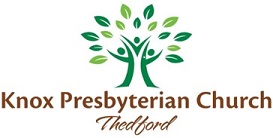 KPC Family, Sunday, April 24 will be our first RURAL LIFE SUNDAY together, in person, since 2019. I am so looking forward to celebrating together in person this year. Most of the service will be livestreamed as usual, until (weather permitting) as the service closes, we head outside on the front lawn to bless a cow, tractor, seed, soil, water and farm produce. I will try to have that portion available on Facebook Live!
To prepare - some requests - if you have photos of your farm, we would like to display them in the windows all around the sanctuary. If you have farm toys - tractors, spreaders, combines, plows, etc. we would like to borrow and display those. If you have some caps with farm logos, please share those with us. Old fashioned milk cans, tools, signs - anything and everything farm related we will use!If you would be willing to share these items with us for Rural Life Sunday, we would so appreciate it. And if we could have them for Friday, even better, to allow time to set things up.Thank you - looking forward to this special tradition at KPC....as we come before the Lord to bless our farm families, creation, and hear God's word to "en-courage" us, in our "FIELDS OF COURAGE"Also – Jesse and I will be heading back to Basel Switzerland, leaving April 25, and returning May 18. I need to clean out Terry’s apartment and sort out his possessions, so we can meet the deadline of May 31 to be out of the apartment. While I am away, Session have asked that worship be led by elders and others, and that we will replay a message I’ve preached before. (If you have one that was meaningful to you, let me know!) I am grateful for the understanding and support of the church family through this difficult time, and will look forward to being with you after I return. Holding Bread will be on pause while I’m away, as 9.30 p.m. here is 3.30 a.m. in Basel! Holding Bread will resume after I return.I would also be glad of anyone who might help supervise the youth drop in while I’m away; we want to keep it open for the junior youth on Tuesdays, 4-5.30 p.m., and high school Wednesdays 7 – 8.30 p.m. They are good kids who will not be hard to hang out with! Thanks – see you soon!Pastor Chris